01-354 АЦ-7,0-70 (43118)-62ВР пожарная автоцистерна с ёмкостью для воды 7 м3 на шасси КамАЗ-43118-46 6х6, пенобак 0.5 м3, боевой расчет 6 чел., насос НЦПН-70/100 70 л/с, полный вес до 21 тн, КамАЗ-740.62 300 лс, 90 км/час, завод ППСО пос. Варгаши, с 2013 г.  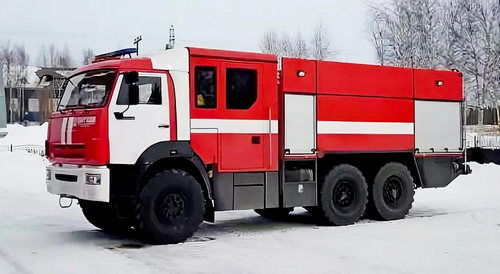  Пожарная автоцистерна АЦ 7 70 КамАЗ-43118 предназначена для тушения пожаров в населенных пунктах, на промышленных предприятиях, в сельской местности и других объектах. АЦ служит для доставки к месту пожара личного состава, пожарного оборудования и огнетушащих средств; для подачи в очаг пожара воды из собственной цистерны, открытого водоема или водопроводной сети; для подачи в очаг пожара воздушно-механической пены с использованием вывозимого пенообразователя или с забором его из посторонней емкости.Тактико-технические характеристики Шасси:   КамАЗ-43118-46Год выпуска автоцистерны пожарной: 2013Экологический класс:4Габаритные размеры, мм: длина/ширина/высота: 8800/2550/3600Полная масса, кг: 20900Число мест, включая водителя: 6Двигатель дизельный с турбонаддувом: 740.62-300мощность, кВт (мин-1): 221(1900)удельная мощность, кВт/т: 10,68Максимальная скорость, км/ч: 90Запас огнетушащих средств:Вода, л.: 7000Пенообразователь, л.: 500Насос (заднее расположение): НЦПН-70/100Номинальный напор насоса, м: 100Номинальная подача насоса, л/с: 701. Тип кабины боевого расчета: каркасно-панельная с пластиковым интерьером и экстерьером. Кабина боевого расчета АЦ должна обеспечивать комфортное размещение 6-ти человек боевого расчета (включая водителя). Кабина боевого расчета представляет собой два модуля, сопряженные между собой через систему двойных уплотнений и зафиксированные друг с другом фиксаторами. Два модуля кабины, образующие общий салон, представляют собой единую пространственную герметичную конструкцию, обеспечивающую возможность оперативной посадки и высадки, удобство и безопасность размещения боевого расчета. Передний модуль представляет собой штатную кабину шасси КАМАЗ. Второй модуль представляет цельную сварную конструкцию, закрепленную на раме шассе при помощи кронштейнов неподвижно через резиновые втулки. Второй модуль имеет откидную крышку, предназначенную для доступа к узлам двигателя. Каждый модуль кабины, образующий салон, имеет две двери. Двери открываются по ходу автомобиля и имеют запирающие устройства с наружными и внутренними ручками управления. Двери в КБР снабжены сдвижными стеклами, производства Германии. Во втором модуле установлены 4 сидения с креплениями для дыхательных аппаратов в спинках сидений. Крепление для пятого дыхательного аппарата размещено в первом модуле кабины. Высота внутри КБР не менее 1 600 мм.Все сидения должны быть оборудованы ремнями безопасности. Под сиденьями размещены ящики для пожарно-технического оборудования, при этом сиденья выполняются откидными. На АЦ установлен дополнительный воздушный обогреватель для салона боевого расчета «Airtronic» (или аналог) производства Eberspacher (Германия), работающим от штатной топливной системы. Кабина б/р утеплена пенофолом или кофлексом.2.   Шасси автомобиля должно комплектоваться пусковым автономным подогревателем двигателя, подогревом топливной системы (топливозаборников, топливных фильтров, топливопроводов), подогревом боковых зеркал заднего вида, должен быть утеплен аккумуляторный отсек.3. Кузов является составной частью надстройки АЦ. Кузов включает в себя цистерну для воды, бак для пенообразователя, передний и задний отсеки, предназначенные для размещения пожарно-технического вооружения. Каркас и стенки переднего и заднего отсека выполнены из нержавеющих материалов с применением клепано-клеевых технологий. Задний отсек совмещен с насосным отсеком. Двери отсеков шторного типа с травмобезопасными ручкам, и оборудованы самосрабатывающими запорными устройствами, удерживающими их в закрытом и открытом положении, сигнализацией открытого положения дверей в кабине водителя. Проемы дверей, крышки люков и других элементов кузова имеют уплотнения, предохраняющие отсеки от попадания в них атмосферных осадков и грязи. Полки в отсеках, которые служат для размещения ПТВ, имеют отверстия для слива скапливающихся остатков воды, раствора пенообразователя и конденсата. Внутренние поверхности отсеков облицованы рифленым алюминием. Размещение ПТВ в отсеках учитывает тактику его оперативного использования, обеспечивать надежность фиксации оборудования, доступность, удобство и безопасность при съеме и установке. Насосный отсек в задней части автомобиля должен быть оборудован дополнительным отопителем «Airtronic» производства Eberspacher (Германия), или эквивалент. Отсеки для ПТВ  по два с каждой стороны: один вдоль насосного отсека 490х1090х1470мм и один отсек между цистерной и КБР. Отсеки шторного типа производства стран ЕС (для размещения аварийно-спасательного инструмента). Каждый отсек имеет откидную ступень для удобства работы с ПТВ4. Цистерна и пенобак выполнены из нержавеющей стали. Цистерна для воды и пенобак утеплены кофлексом. Внешние боковые стенки цистерны для воды защищены от механических повреждений алюминиевым листом. Крыша цистерны облицована рифленым алюминием. Внутри цистерны расположены перегородки (волноломы), обеспечивающие гашение колебаний жидкости при движении автомобиля. Все водопенные коммуникации, волноломы изготовлены из нержавеющей стали. Для поддержания положительной температуры ОТВ в цистерне для воды и пенобаке используется гидроотопитель Гидроник 35.5. В насосный отсек выведены все контрольно измерительные приборы и функции управления двигателем и насосной установкой, (тахометр, температуры ДВС, уровень пенобака).6. На крыше кабины боевого расчета установлен лафетный ствол ЛС-С40У или эквивалент. Размещение лафетного ствола не ухудшают параметры обзорности автомобиля. При работе лафетного ствола исключена возможность повреждения проблесковых маяков.№НаименованиеЕд. изм.Кол-воОборудование для защиты от поражения электрическим током Оборудование для защиты от поражения электрическим током Оборудование для защиты от поражения электрическим током Оборудование для защиты от поражения электрическим током 1Комплект диэлектрический (коврик, перчатки, боты, ножницы для резки электропроводов)к-т.2Средства индивидуальной защиты Средства индивидуальной защиты Средства индивидуальной защиты Средства индивидуальной защиты 2Костюм теплоотражательный ТОК-200шт.3 3Аппарат дыхательный ПТС "Базис"-168Ашт.5 4Баллон стальной резервный R-EXTRA-5/PTS V -6,8 литровшт.5Осветительное и сигнальное оборудование Осветительное и сигнальное оборудование Осветительное и сигнальное оборудование Осветительное и сигнальное оборудование 5Специальное громкоговорящее устройство СГУ "Патриот ЗФ-12-200-4" синего цветашт.16Фонарь ФОС-3/6 с зарядным устройствомшт.2 Средства связи Средства связи Средства связи Средства связи 7Радиостанция автомобильная Motorola GM-340шт.1 8Радиостанция носимая GP-340шт.4 9Батарея аккумуляторная к GP-340шт.4 Спасательное оборудование Спасательное оборудование Спасательное оборудование Спасательное оборудование 10Веревка пожарная спасательная ВПС-30шт.1 12Лестница трехколенная Л-ЗКшт.1 13Лестница-палка ЛПшт.1 14Лестница штурмовка ЛШшт.1 Первичные средства пожаротушения Первичные средства пожаротушения Первичные средства пожаротушения Первичные средства пожаротушения 15Рукав всасывающий Ø 125 мм длиной 4 мшт.4 16Рукав всасывающий Ø 75 мм длиной 4 мшт.2 17Рукав КЩ 1-50-3, длиной не менее 4 мшт.1 18Рукав пожарный напорный Ø 77 мм дл. 5 м с ГР-80шт.2 19Рукав пожарный CHAMPION напорный Ø 51 мм дл.20 м с ГР-50шт.1020Рукав пожарный напорный CHAMPION Ø 77 мм дл.20 м с ГР-80шт.10 21Ствол пожарный ручной автоматический DUAL-FORCE-RU HD-3VPGI-RUшт.222Насадок универсальный для получения пены средней и низкой кратности FJ-HMXшт.223Ствол пожарный ручной автоматический MID-MATIC-RU HM-VPGI-RUшт.224Насадок универсальный для получения пены средней и низкой кратности FJ-MX-HMшт.225Ствол пожарный ручной автоматический ULTIMATIC-RU BGH-125-RUшт.226Насадок универсальный для получения пены средней и низкой кратности FJ-UMXшт.227Ствол пожарный лафетный переносной BLITZFIRE OSC-RUшт.228Огнетушитель ОУ-5шт.129Огнетушитель ОП-5шт.130Водосборник ВС-125шт.131Гидроэлеватор Г-600шт.132Головка переходная ГП 70x50шт.233Головка переходная ГП 80x50шт.334Головка переходная ГП 80x70шт.335Переходник для работы от колонки 125/77/77 с заглушкамишт.236Задержка рукавнаяшт.437Зажим 80шт.438Ключ К-80шт.2Вспомогательное оборудованиеВспомогательное оборудованиеВспомогательное оборудованиеВспомогательное оборудование39Ключ К-150шт.240Колонка пожарная КПЛшт.141Кольца уплотнительные рукавные Ø 66 ммшт.342Кольца уплотнительные рукавные Ø 77 ммшт.643Разветвление 3-х ходовое РТ-80шт.244Мостки рукавныек-т.245Сетка СВ-125 с веревкой дл.12 мшт.2Аварийно-спасательный инструментАварийно-спасательный инструментАварийно-спасательный инструментАварийно-спасательный инструмент46Бензопила Husqvarna 445 Е 15"шт.147Бензорез Husqvarna К 970 14" Rescue (2 диска универсальный в комплекте).шт.148Резак-разжим автономный HURST HP-Comboшт.1Немеханизированный инструмент и снаряжениеНемеханизированный инструмент и снаряжениеНемеханизированный инструмент и снаряжениеНемеханизированный инструмент и снаряжение49Топор пожарныйшт.150Ножовка столярнаяшт.151Лом пожарный легкий ЛПЛшт,152Лом пожарный тяжелый ЛПТшт.  253Лом пожарный с шаровой головкойшт.154Лом универсальныйшт.155Кувалда 5 кгшт.156Лопата копальная остроконечная ЛКОшт.157Багор пожарный цельнометаллический KMTшт.158Крюк для открывания крышек гидраташт.1Стандартное автомобильное оборудованиеСтандартное автомобильное оборудованиеСтандартное автомобильное оборудованиеСтандартное автомобильное оборудование59Аптечка медицинская для оснащениятранспортных средствшт.160Знак аварийной остановкишт.161Комплект водительского инструмента (согласно комплектации завода-изготовителя шасси)к-т.162Запасное колесошт.163Канистра для воды 5 л.шт.164Воронка топливнаяшт.165Канистра для топлива металлическая 20 л,             шт.166Воронка топливнаяшт.1